Color: Gris ClaroConsistencia: Viscosa mediaDensidad de la mezcla: 1,50 kg/l ± 0,05 kg/lRelación mezcla: en peso y volumen A:B = 2: 1Vida en el recipiente: 3 kg a 10°C = 90 mina 20°C = 50 mina 30°C = 20 minResistencias mecánicas: (7 días a 21°C) Compresión: 740 kg/cmAdherencia a la tensión:  >30 kg/cm2 (falla el concreto)Módulo de elasticidad: 17000 kg/cmAbsorción de agua: 0.45% a 1 día.Temperatura de deflexión HDT: 36,7°CContenido V°C(gr/l): < 70Límites de aplicación:Temperatura del sustrato: Mín 5°C, Máx 40°CContenido de VOC: < 100g/lComo puente de adherencia para la pega de concreto fresco a concreto endurecido.Como ayuda a la adherencia de un mortero o concreto nuevo o de reparación a un sustrato de concreto para lograr una pega permanente que no sea afectada, en condiciones de servicio, por la humedad ó agentes agresores.Permite ejecutar alisados nuevos sobre pisos deteriorados aún siendo alisados superduros. Permite ejecutar estructuras complicadas y reanudar hormigonados interrumpidos, sin que se formen las juntas de trabajo que debilitan su resistencia y su impermeabilidad. Se logra adhesión de diferentes materiales como el hierro, madera, etc. al hormigón o mortero fresco. Como imprimante de alta adherencia para recubrimientos epóxicos sobre superficies de concreto absorbentes, húmedas o metálicas secas.Para anclajes y rellenos.Como capa impermeable y barrera de vapor de agua en los casos que se requiera.Secado rápido.Libre de solventes.No presenta retracción.Insensible a la humedad.Excelente adherencia a superficies húmedas.Forma un bloque monolítico con las secciones unidas.Más resistente que el hormigón más denso.Su adherencia al hormigón es mayor que la resistencia a la tracción del hormigón mismo.Una vez curado es resistente al agua y al vapor, una particularidad muy útil cuando se adhieren alisados nuevos para pisos.Resiste la mayoría de los ácidos, álcalis, solventes y aceites empleados en la industria.Epox es un producto de dos componentes, en base a resina epóxica, especialmente diseñado para actuar como puente de adherencia entre superficies cementicias frescas y endurecidas u otros materiales estructurales.Preparación de la SuperficieDebe estar libre de cualquier contaminación de grasas, residuos curadores, polvo, y Iechadas cementicias. La superficie debe estar seca o húmeda. La edad del hormigón debe ser mínimo de 28 días. Preparación del ProductoVerter completamente el Componente B sobreel Componente A y mezclar con taladro de bajas revoluciones (hasta 400 r.p.m.) o manualmente, hasta obtener una mezcla de color uniforme.AplicaciónDistribuir la mezcla de Epox con brocha, rodillo o espátula flexible sobre la superficie a adherir, cuidando de no dejar poros sin empapar. De inmediato verter el hormigón fresco, operación que debe concluir antes que el producto haya endurecido. Si la superficie de aplicación está húmeda, presione fuertemente el producto sobre ella para ayudar a un contacto pleno que favorezca la adherencia.Para parchar hormigón, limpie el área de todo material suelto, lechada cementicia y material en general que interfiera en la aplicación uniforme de Epox, antes de colocar el mortero, hormigón o grouting de reparación.Nota: Colocar el concreto fresco mientras el Epox  esté pegajoso, según tabla:a 10°C = máx 6 hrs a 20°C = máx 4 hrs a 30°C = máx 2 hrsSi el producto se ha secado se debe aplicar una segunda capa sobre la inicial.Las herramientas se limpian con Thinner Paternit cuando el producto aún este fresco. El producto endurecido se puede retirar únicamente por medios mecánicos. Como puente de adherencia, su consumo dependerá de la rugosidad y absorción de la superficie dónde es aplicado y como referencia se puede estimar entre 300 y 600 g por m².No prepare más cantidad del producto que pueda aplicar en el tiempo de vida en el recipiente.No aplicar en temperaturas inferiores a 10°C.Cuando se aplique en concreto húmedo, el producto debe frotarse fuertemente contra la superficie.No exponga el producto a fuego directo.Usar guantes de caucho y gafas de protección para su aplicación.En caso de contacto con los ojos, lavar con abundante agua y acudir al médico.Mantenga fuera del alcance de los niños.Empaque: Envase Metálico x 2 unidades El tiempo de duración de almacenamiento aproximado es de 1 año.Se debe mantener en su envase original.Mantenga el recipiente bien tapado.Almacene en un lugar fresco y seco.No guarde cerca de fuentes de calor.COMPONENTE A: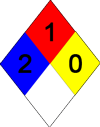 AZUL: RIESGOS PARA 	2 = Riesgoso.ROJO: RIESGO DE INFLAMABILIDAD	1  =  Combustible si se calientaAMARILLO: RIESGO POR REACTIVIDAD	0 = Normalmente estable.COMPONENTE B:AZUL: RIESGOS PARA 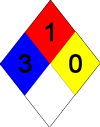 	3 = Muy riesgoso.ROJO: RIESGO DE INFLAMABILIDAD	1  =  Combustible si se calientaAMARILLO: RIESGO POR REACTIVIDAD	0 = Normalmente estable.Esta información y, en particular, las recomendaciones relativas a la aplicación y uso final del producto, están dadas de buena fe, basadas en el con°Cimiento actual y la experiencia de Paternit de los productos cuando son correctamente almacenados, manejados y aplicados, en situaciones normales, dentro de su vida útil, de acuerdo a las recomendaciones de Paternit. En la práctica, las posibles diferencias en los materiales, soportes y condiciones reales en el lugar de aplicación son tales, que no se puede deducir de la información del presente d°Cumento, ni de cualquier otra recomendación escrita, ni de consejo alguno ofrecido, ninguna garantía en términos de comercialización o idoneidad para propósitos particulares, ni bligación alguna fuera de cualquier relación legal que pudiera existir. El usuario de los productos debe realizar las pruebas para comprobar su idoneidad de acuerdo al uso que se le quiere dar. Paternit se reserva el derecho de cambiar las propiedades de sus productos. Los derechos de propiedad de terceras partes deben ser respetados. Todos los pedidos se aceptan de acuerdo a los términos de nuestras vigentes Condiciones Generales de Venta y Suministro. Los usuarios deben de con°Cer y utilizar la versión última y actualizada de la Ficha técnica del producto, copia de las cuales se mandarán a quién las solicite, o también se puede conseguir en la página ww.paternit.com.CARACTERÍSTICAS FÍSICO QUIMICASUSOSPROPIEDADES Y BENEFICIOSDESCRIPCIÓNMODO DE EMPLEOPRECAUCIONESPRESENTACIÓNENVASEEMBALAJETIPOGalónCaja X 4 unidadesMetálico¼ GalónCaja X 12 unidadesMetálicoALMACENAMIENTO Y TRANSPORTE:IDENTIFICACIÓN  DE RIESGOS